Муниципальное бюджетное  общеобразовательное учреждение  «Борис-Глебская СОШ» (дошкольная группа)Сценарий педагогического мероприятия с детьми старшего  дошкольного возраста на тему: «Кузьминки»Художественно-эстетическое развитие, социально-коммуникативное развитиеЖизнякова Светлана Сергеевна,  воспитатель I категории2017-2018 уч. г.Цель: Познакомить детей с русским народным праздником «Кузьминки»Задачи:Образовательные:1.Обогащать знания детей о традициях русского народа (какими произведениями фольклора отмечали праздник «Кузьминки»)Развивающие: 2.Стимулировать интерес к народному фольклору.3.Развивать творческую инициативу детей.4.Совершенствовать коммуникативные способности детей при взаимодействии в разновозрастной группе.Воспитательные:5.Доставить детям радость.Предварительная работа:Беседа «Какие русские народные праздники знают дети».  Разучивание русских народных песен, игр, стихов, пословиц, поговорок и примет. Оформление зала - имитация русской избы.Словарная работа: «слывут», перепутье, задором, покровителями, Курятник, занимательно, навострите, карусель, жнец, швец, игрец, досуг.Технологии:-социоигровые (хороводные, подвижные);- театрализованная деятельность (разыгрывание сказки «Курочка-ряба»);- проблемные ситуации (отгадывание загадок).Ход развлеченияВводная часть.Дети входят в зал под народную музыку «Как на девичий на праздник Кузьмы и Демьяна» и выстраиваются в шахматном порядке, читают стихи про осень.
1. Осень, осень за окошком:
Дождик сыплется горошком,
Листья падают шурша.
Как ты Осень хороша!
2. Листья золотом расшиты,
Тропки золотом умыты.
В ярких шапочках грибы,
Всё нам, Осень, даришь ты!
3. Листья по небу кружатся,
Капают дождинки.
Мы бежим по лужицам, По лесной тропинке.
4. Вышла Осень погулять,
Летний лес разрисовать.
Кисточки свои взяла,
Листья красить начала.
 5. Мы прощаемся с тобой!
Это праздник увяданья.
Рощ, полей, лугов, садов
Это с осенью прощанье,
Ожиданье холодов!Воспитатель: Очень красиво осенью в лесу. Послушайте, что это шумит? (дождь)

Ребёнок: Какая хмурая погода,
То дождь, то слякоть во дворе.
И кажется сама природа
Грустит о чём-то в ноябре!

Воспитатель: Непогода разыгралась надо нам спрятаться. Вон на опушке домик стоит, скорее, бежим туда. (Под шум дождя дети рассаживаются на лавочки) Воспитатель: Куда это мы попали? Не дом, а настоящая русская изба с печкой и самоваром. Куда это нас непогода занесла? (Звучит народная музыка выходит сказочница с корзинкой) Сказочница: Что я вижу? У меня в избе гости! Рада я гостям. Только как вы ко мне попали? Воспитатель: Здравствуй тетушка, это непогода нас к тебе привела. Гуляли мы по лесу, с осенью прощались, да нас дождь врасплох застал. Вот и укрылись у тебя в дому.

Сказочница: (мотивация) Вы садитесь, располагайтесь, обогрейтесь, обсушитесь. Ребята сегодня праздник   Кузьминки! Назван он в честь святых Кузьмы и Демьяна. Они были знаменитыми, искусными врачами. Братья ходили по городам, деревням и лечили людей. Про них говорили, что даже словом могли излечить от тяжелого недуга людей и животных. Кузьма и Демьян – покровители ремесел, в народе они слывут прекрасными кузнецами. Поэтому, 14 ноября свой праздник отмечают кузнецы, а еще и рукодельницы. Хотите узнать, как отмечали этот праздник в старину?Основная часть.

Воспитатель: У тебя такая красивая корзинка, но почему она пустая?

Сказочница: Это не простая корзинка. Это корзина-копилка. Я весною на завалинке сижу, зимою гостей в избе жду, осенью сама хожу. Всё подмечаю, запоминая и в корзину складываю. Потешки, сказки, пословицы, традиции народные все берегу, складываю. Много у меня всего тут будет.  Воспитатель: А мы тоже знаем пословицы, поговорки и приметы. Ребята расскажем их сказочнице?
    Дети рассказывают пословицы и поговорки (рассказав, ребёнок кладет осенний лист в корзинку) 1. Кузьминки – по осени поминки.2. Кузьминки – встреча зимы4. Кузьма и Демьян кузнецы, куют землю и воду до весны.3. Кузьма и Демьян слывут в народе кузнецами.  5.Кузьмы и Демьяна путь – проводы осени, встреча зимы, первые морозы! 6. Демьянов путь – не путь, а только перепутье!Сказочница: Молодцы ребята. На Руси, в честь этого праздника устраивались народные гуляния с песнями и плясками. Как этот праздник наступает,
Весь народ гулять идет.
Очень весело, с задором
Песни русские поет!
Воспитатель: За гостеприимство отблагодарим хозяйку   русской народной песней и хороводом «По малину в сад пойдем». Воспитатель: Осенью собираем урожай не только ягод, но и овощей и фруктов. Посмотрите сколько их у сказочницы на огороде, поможем ей собрать в корзинки.Проводится игра «Собери урожай»  Сказочница: Есть у меня в корзинке загадки про овощи.1.За кучерявый хохолокИз норки лиску поволок.Трогаешь-гладкая,Кушаешь-сладкая. (Морковь)2. В огороде вырастаю,А когда я созреваю,Варят из меня томатВ щи кладут, и так едят. (Помидор)3. Уродилась я на славу,Голова бела, кудряваКто любит щи,Меня в них ищи. (Капуста)4. Этот овощ тыкве брат-Тоже с виду толстоват.Лег под листик на бочокМежду грядок…(Кабачок)Сказочница: (перебирая в корзине листья) Сколько у меня в корзине нового и интересного. Кузьма и Демьян были покровителями не только кузнечного искусства, но и женского рукоделия, поэтому народный праздник Кузьминки считался девичьим праздником.  На этот праздник дочки становились хозяйками в доме, кушать готовили, гостей угощали.  В русском народе Кузьма и Демьян так же назывались Курятниками, считались покровителями кур. В этот день справляли куриный праздник – Петушиные именины.Хотите сказку про Курочку - Рябу.
Дети: Сказку, сказку!

Сказочница: Слушайте внимательно, будет занимательно!
Навострите ушки, приготовьте глазки, начинаем сказку!

Инсценировка сказки «Курочка Ряба» (Выходят дед и баба, садятся за стол).Дед:Ох, устал, дров нарубилИ воды я наносил.Баба:Дом прибрала, подмелаИ на стол я собрала.Дед:Потрудились мы на славуТолько грустно что-то стало.Баба:Надо курочку позватьИ не будем мы скучать.Вместе:Кура-Ряба, выходи,Грусть-печаль ты прогони.Кура-Ряба! (Выходит Курочка – Ряба и выводит золотое яйцо)Курочка - Ряба:У меня для вас подарокЯ яичко вам снесла,А яичко не простое,А яичко – золотое.Дед: Ой, какое!Баба: Ой, какое!Вместе: Очень уж оно большое!Курочка - Ряба: (важно) Ко-ко-ко! (уходит)Дед:Что же делать, как нам быть?Как же нам его разбить?Воспитатель:Дед бил, бил не разбил.(Дед бьет яйцо)Баба била, била, не разбила.Дед: (сердито)Начал бить, так разобьюМолоток сейчас возьму.Идем бабка! (уходят)(Появляется мышь).Мышь:Ой, какое! Ой, какое!Очень уж оно большое.(Пробует царапать и грызть яйцо, не получается, мышь стучит ножками).Мышь:Ах, ты вредное яйцо,Разобью тебя назло!(Бьет яйцо хвостом, яйцо раскачивается и падает).Мышь: (слышит шаги Деда и Бабу, пугается)Ой, слышу, Дед сюда идет.Ой, сейчас мне попадет!(прячется)(Дед, Баба входят, дед несет молоток).Дед: (сердито)Кто-то здесь недавно былИ яичко уронил!Баба:Кто-то здесь недавно былБедное яйцо разбил! (плачет)(выходит Курочка-Ряба).Курочка - Ряба:Дедка, Бабка, не груститеА в яичко загляните!(Яйцо переворачивается и появляется цыпленок)Цыпленок:Я - мамы-курицы ребенок!Я - желтый маленький цыпленок.В яйце я много просидел,А у меня ведь много дел.Друзей найти, зерно клевать,И много нового узнать!Курочка - Ряба:Теперь мы дружно заживем.Цыпленок, я и вы вдвоем.И мышь к себе мы жить возьмем.Мышь, иди сюда!(Все артисты выходят на поклон).Воспитатель: Вот и сказочке конец, а кто слушал молодец. А на улице опять дождик моросит. Да в такое время года на улице слякоть, поэтому досуг проводили в доме, песни пели и плясали, в игры шумные играли.  А какие игры были в старину, нам сейчас сказочница расскажет, а мы поиграем. Сказочница: Расскажу и поиграю с вами. Ребята, а вы знаете что карусель появились очень и очень давно. Слово карусель означает «Люди, предметы и т.п., движущиеся по кругу, друг за другом.  Посмотрите, какая у меня есть карусель, с разноцветными ленточками. Вот на такой карусели катались на празднике Кузьминки. Хотите вас прокачу? Дети: Хотим, хотим.Сказочница играет с детьми в русскую народную игру  «Карусель». Воспитатель: Теперь будем мы плясать. На Руси уж так идёт,Что талантливый народСам себе и жнец, и швец,И на ложках он игрец. Танец с ложками

Воспитатель: Сказочница в какие игры еще играли на этот праздник? Сказочница: Играли в русскую народную игру которая называется «Дударь». Вы знаете, кто такой «Дударь»? Это старый дедушка, у которого все болит. Хотите поиграть? Кто у нас будет «Дударем»? Проводится игра «Дударь»Воспитатель: Какой замечательный праздник проходит осенью, ребята давайте споем про осень.Песня «Ласковая осень» муз. Анна Олейникова, сл. Лариса РатичЗаключительная. Ведущая: Вот и подошла наша встреча к концу.Кузьминки были хороши.Повеселились мы, ребята, от души!Сказочница: Вот так наши с вами предки справляли свой досуг, веселились, но много работали. Мы с вами сегодня тоже прикоснулись к истории какого праздника? Дети: Кузьминки Сказочница: Правильно. Узнали о традициях и обычаях русского народа.Воспитатель: Спасибо, тебе сказочница за гостеприимство! На улице дождик закончился и нам с ребятами пора возвращаться.Дети под русскую народную музыку «Как на девичий на праздник Кузьмы и Демьяна» выходят из зала.Список использованной литературы1.Даль В.И. Пословицы и поговорки русского народа. – Санкт-Петербург: «Диамант», 1998.- 123с.2.Ефремова Т.Ф. Современный толковый словарь русского языка /М.: Русский язык, 2000.- 65с.3.Зацепина М. Б., Антонова Т.В. Народные праздники в детском саду: методическое пособие для  педагогов и музыкальных руководителей / Под.ред. Т.С. Комаровой. – М.; Мозайка-Синтез Москва,  2005. - 32 с. 4.Яковлева Н.Н. Использование фольклора в развитии дошкольника: методическое пособие/ СПб.: ООО «Издательство « Детство-пресс», 2011.- 97с.Интернет ресурсы:https://ru.wikipedia.org/wiki/Кузьминки-осенниеhttp://ped-kopilka.ru/ Блог Татьяна Михайловна КоникФотоотчет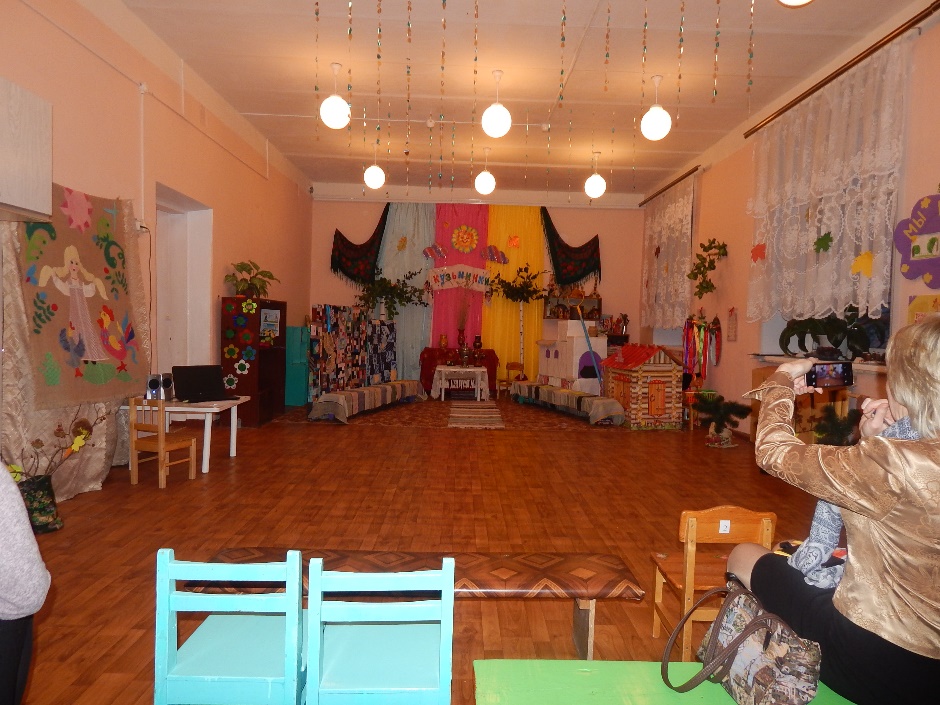 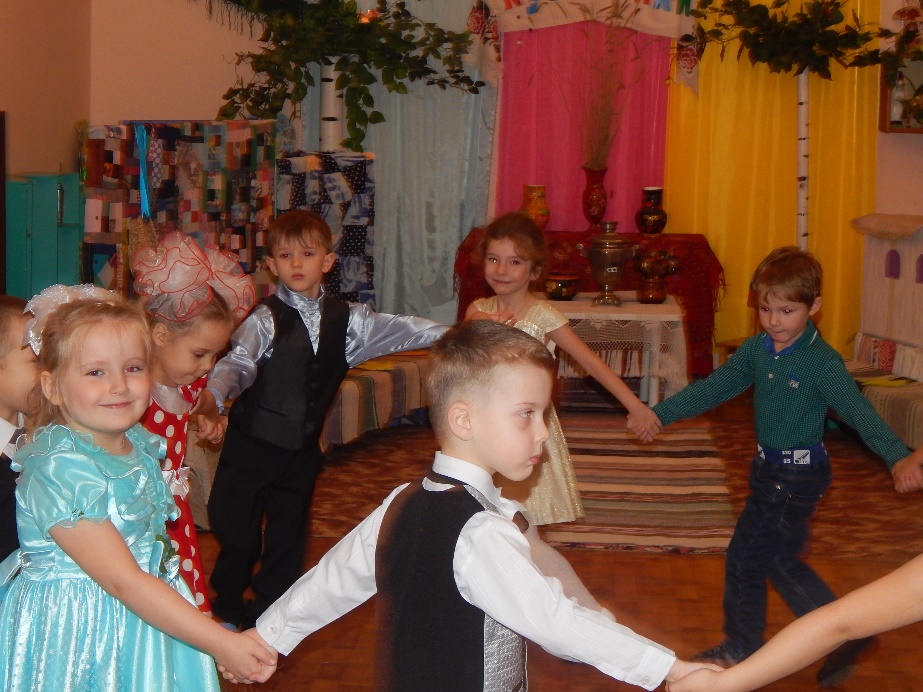 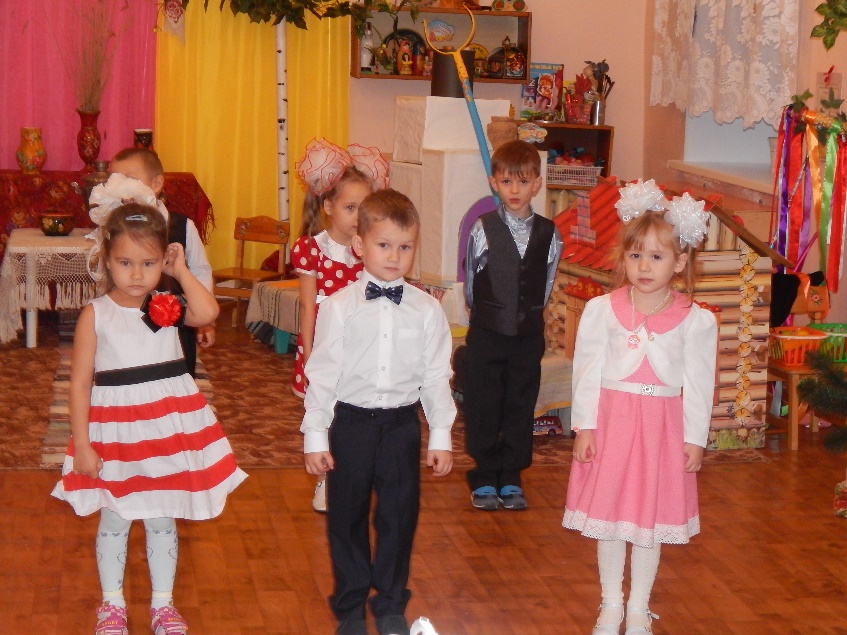 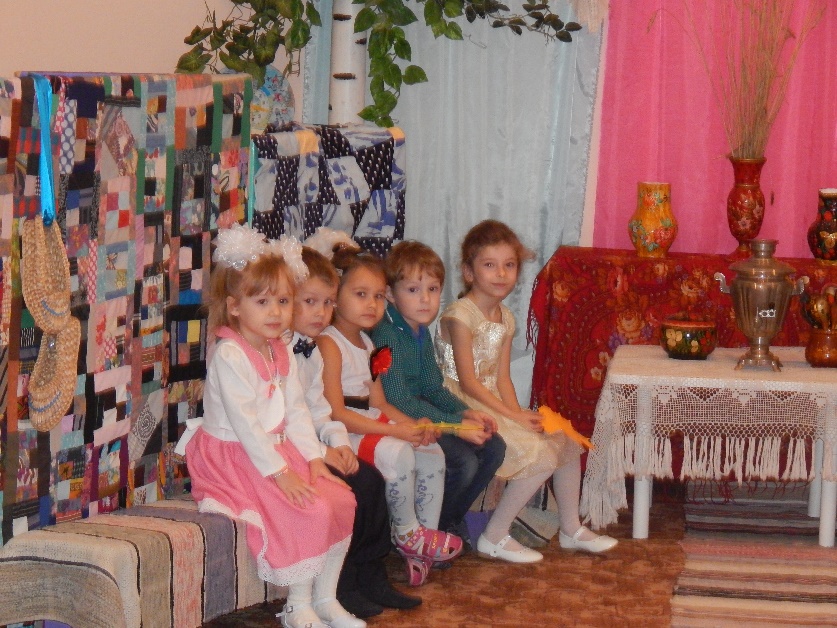 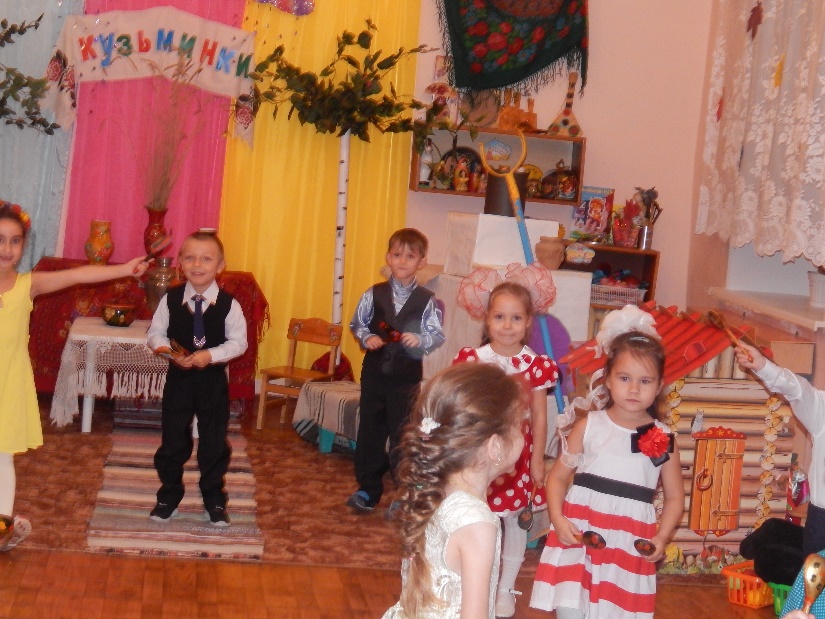 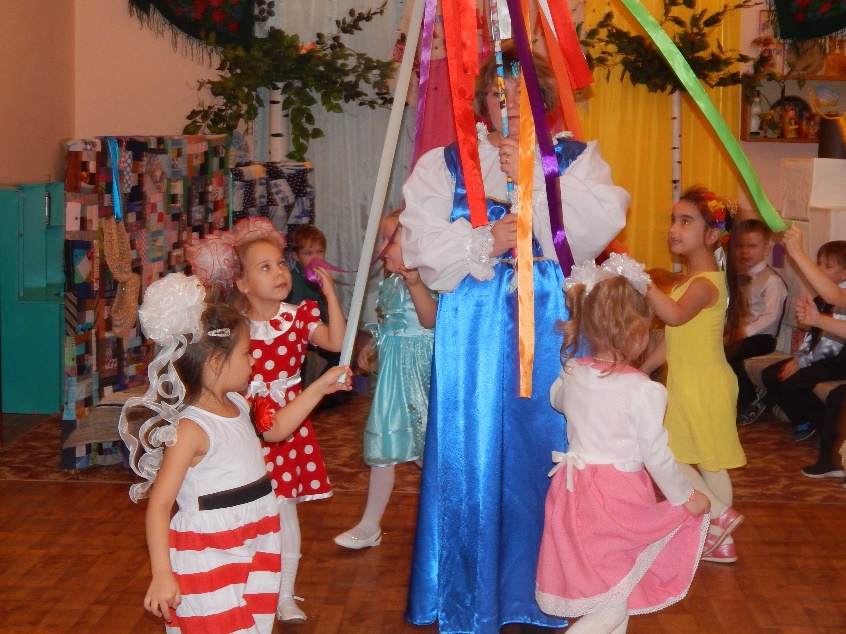 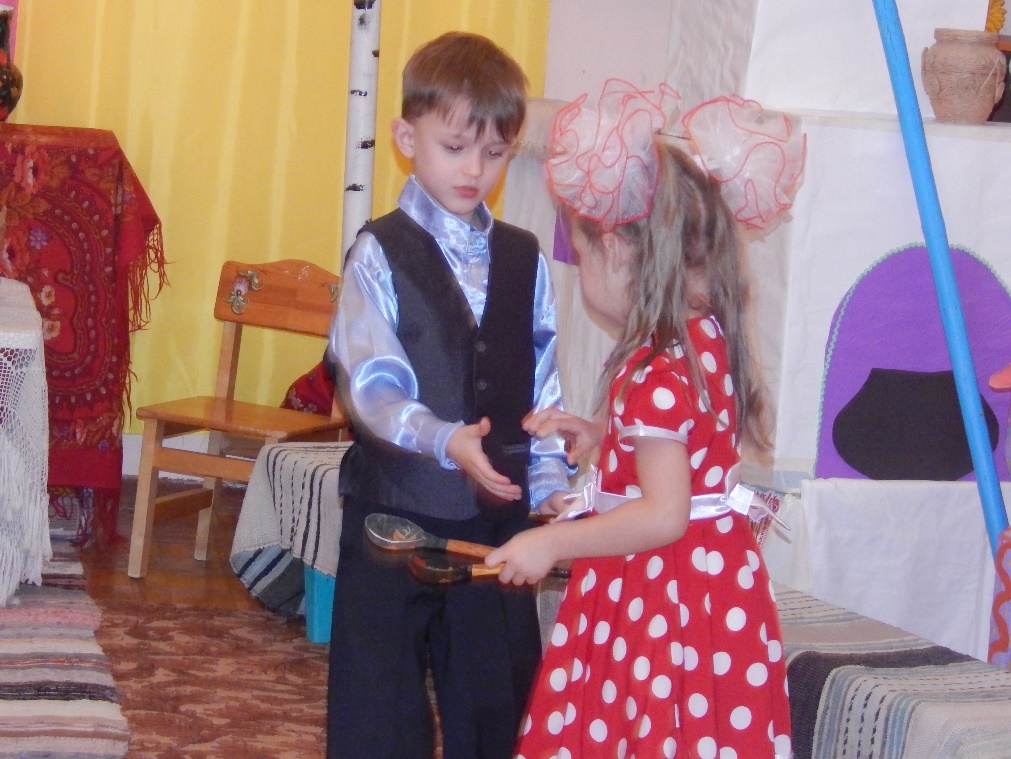 